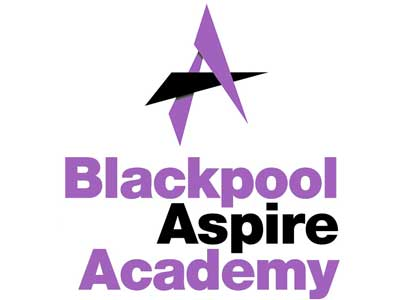 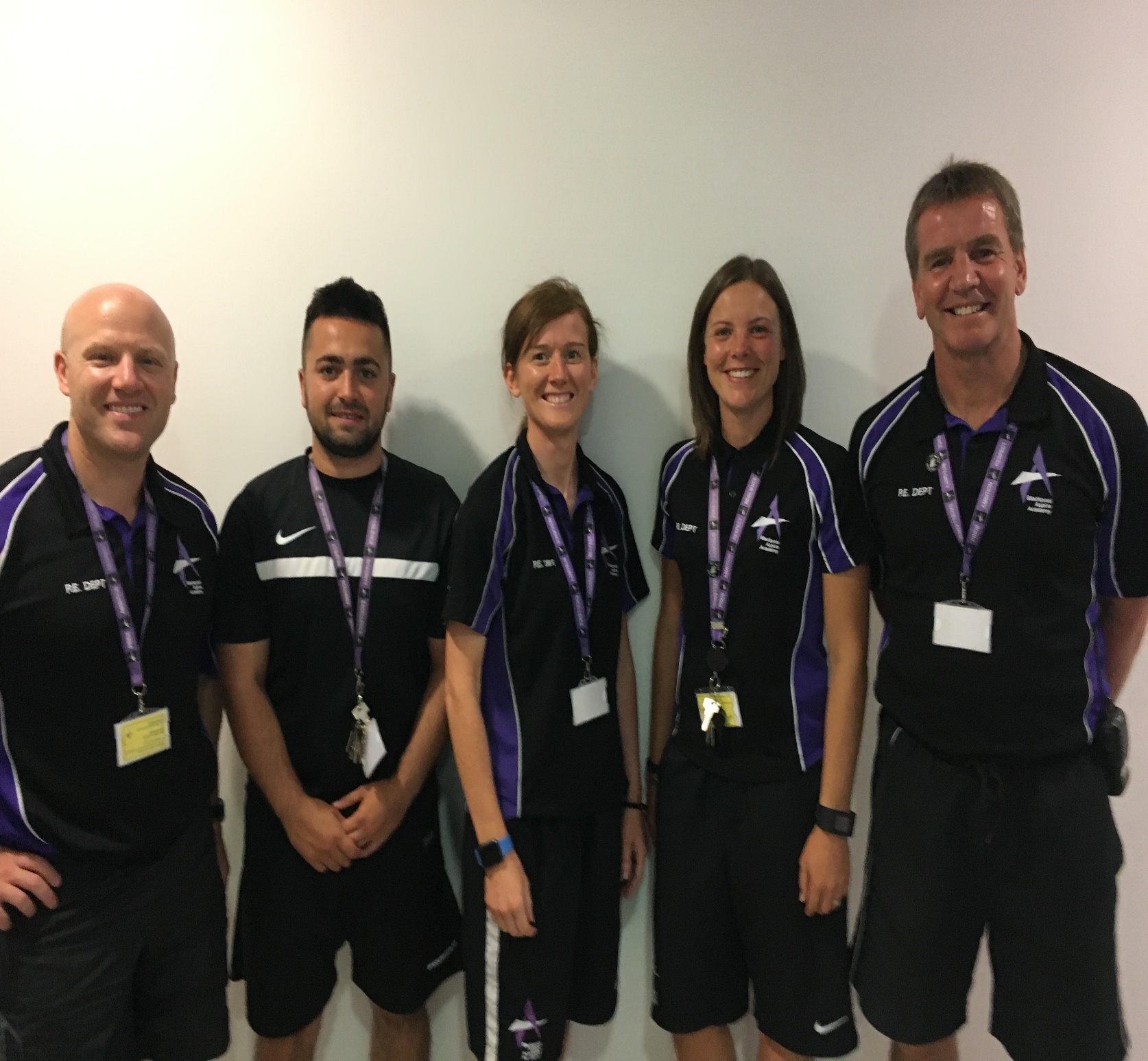 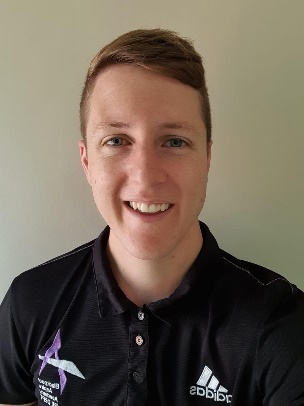 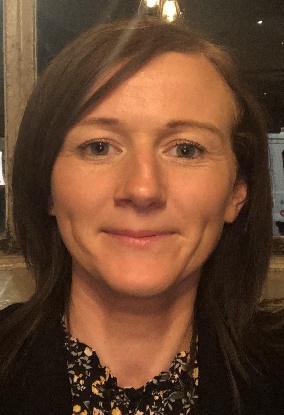 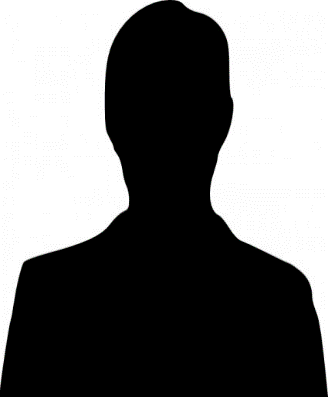 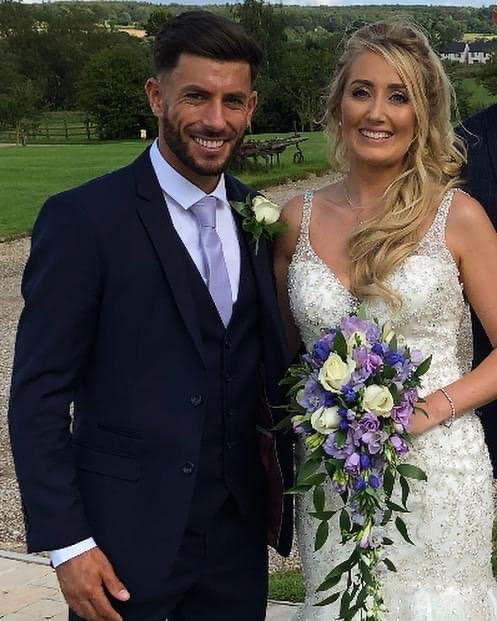 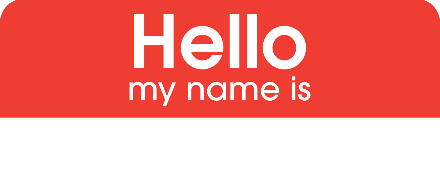 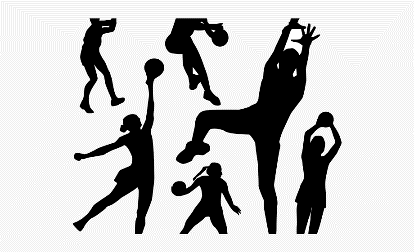 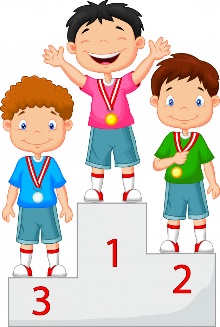 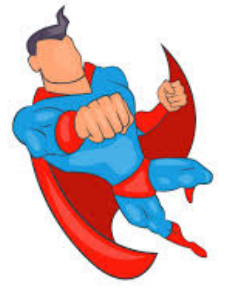 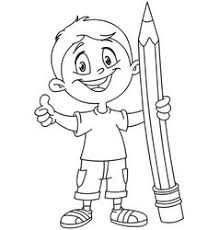 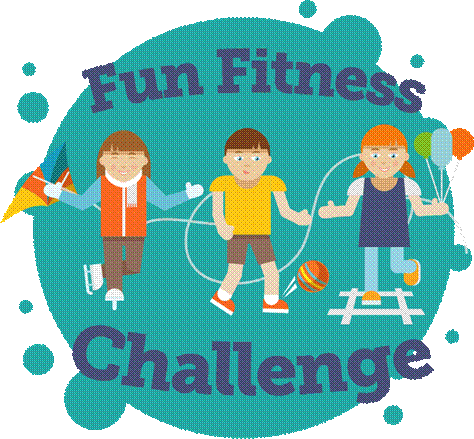 A fitness ChallengeUsing the letters of your name complete the exercises associated with that letter.  For example, if your name begins with a R you would start by doing 30 seconds of shuttle runs. Then move onto the next letter of your name.ALPHABET FITNESSSpell your name and carry out the exercises for each letterA	=	50 Jumping Jacks		N	=	25 BurpeesB	=	20 Crunches			O	=	20 LungesC	=	30 Squat			P	=	30 secs Ski JumpsD	=	15 Push-ups			Q	=	30 Sit UpsE	=	1 min Wall Sit		R	=	30 sec Shuttle RunsF	=	10 Burpees			S	=	20 Bicep CurlsG	=	20 Arm Circles		T	=	20 Tricep DipsH	=	20 Squats			U	=	45 secs Battle RopeI	=	30 Jumping Jacks		V	=	45 secs PlankJ	=	30 secs Plank		W	=	20 Push-upsK	=	30 secs Battle Rope		X	=	30 Jumping JacksL	=	30 secs Wall Sit		Y	=	10 CrunchesM	=	30 Mountain Climbers	Z	=	20 Ball Slams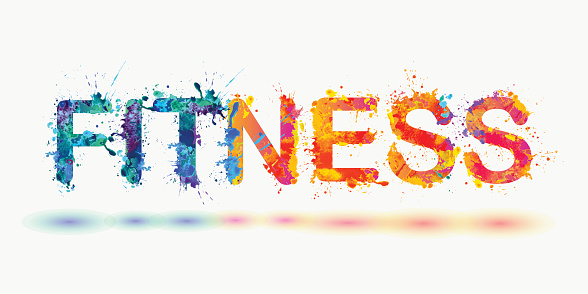 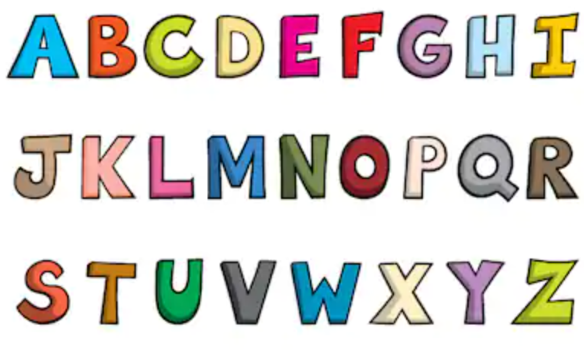 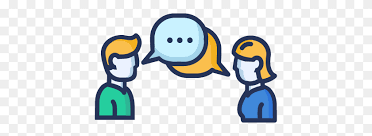 Task 1 – Lets develop your verbal skillsWatch one of the following clips and explain to a family member what you have just seen.  You need to consider the following:What is happening? E.g. which sport, people, sounds, colours, weatherWho is performing?What was the result of what they were doing? E.g. they made a great passGive as much information as you can!!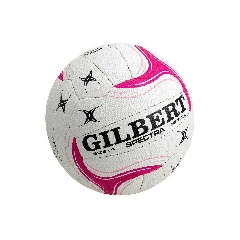 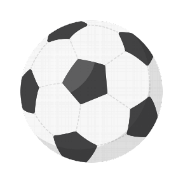 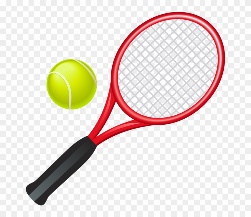 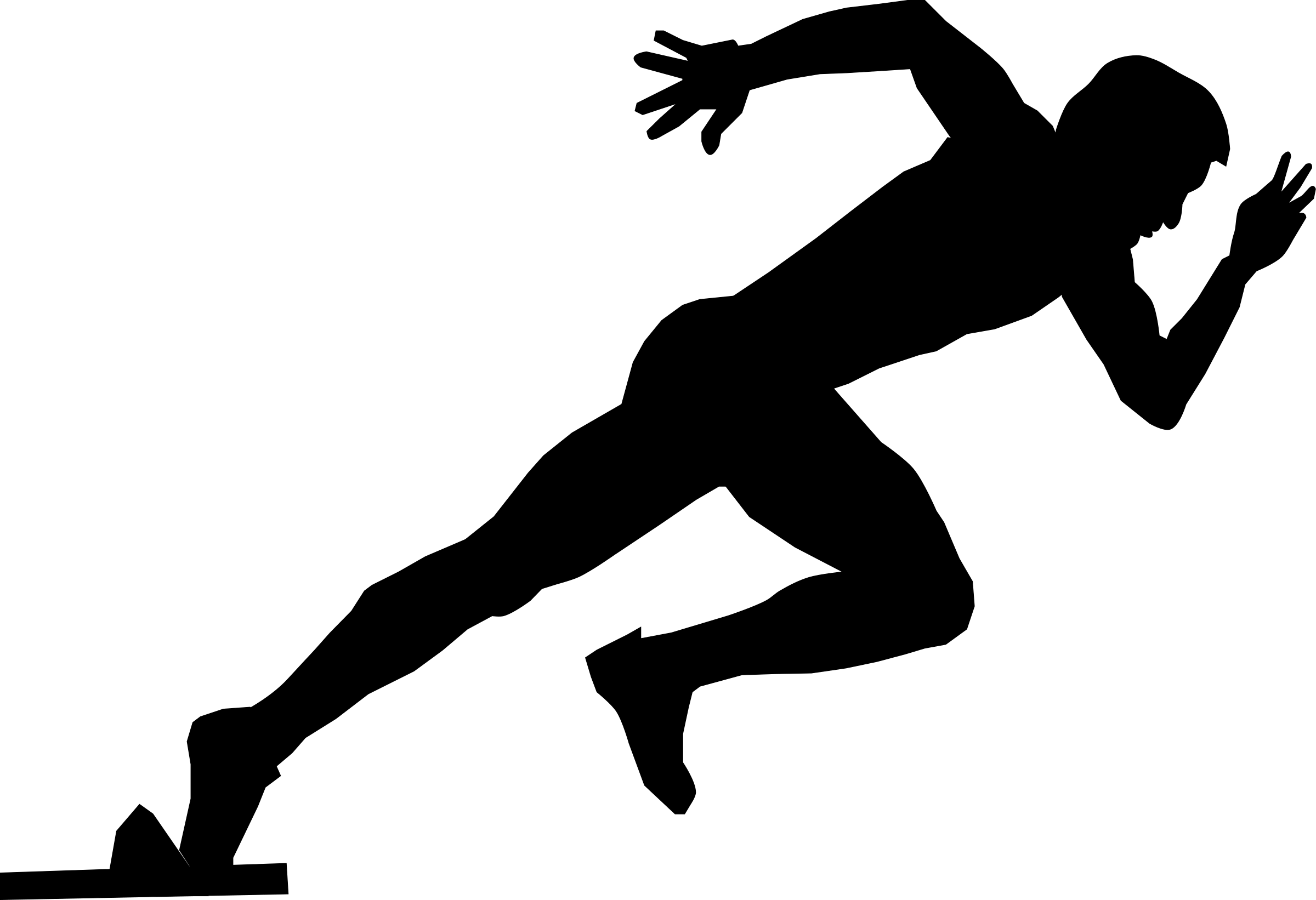 Task 2 – Lets increase your vocabulary for your chosen sportFor which ever sporting clip you have just watched, you are going to mind map key words that are associated with that sport and sports performer.For example, Long Jump – Preparation, take off, landing, metres, measuring, official etcPut the name of the sport in the yellow cloud and then place arrows off the mind map cloud to show which key terms are used in your sport.Task 3 – Skills to be a sports reporter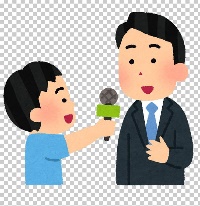 Read the following sports report that was written about Jenson Button’s win in Canada. 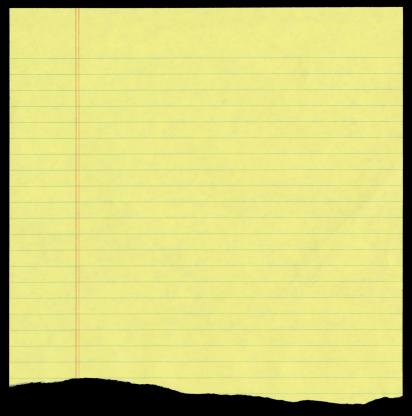 Jenson Button emerges victorious in rain-soaked Canadian Grand Prix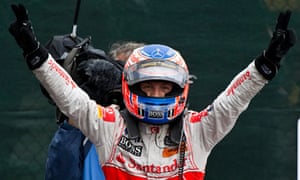  The McLaren driver Jenson Button salutes the crowd after winning the Canadian Grand Prix in Montreal. 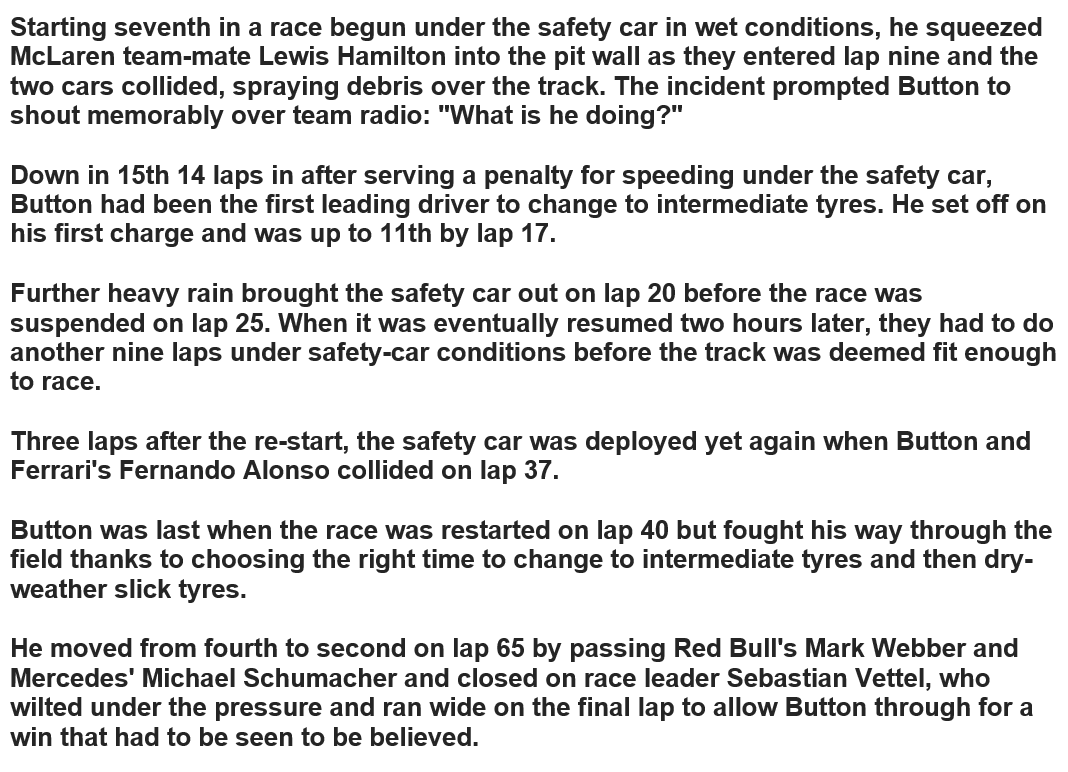 Now that you have read through the article can you answer the following questions?Which sport was being focused on?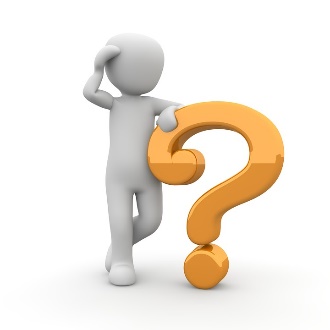 …………………………………………………………………………………………………………………………………………Which sports performers were included in the article?…………………………………………………………………………………………………………………………………………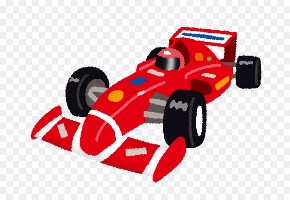 Where did Jenson button start at the beginning of the race?…………………………………………………………………………………………………………………………………………Who ended up winning the race?…………………………………………………………………………………………………………………………………………What was the weather like during this race and how did this have an effect?…………………………………………………………………………………………………………………………………………Which two drivers collided and what happened because of this?………………………………………………………………………………………………………………………………………………………………………………………………………………………………………………………………………………………………………………………………………………………………………………………………………………………………Who does Mark Webber race for?…………………………………………………………………………………………………………………………………………Who is Jenson Button’s racing team mate?…………………………………………………………………………………………………………………………………………Hopefully, you can see how descriptive language is important.  You were not at the race butyou were able to get a good idea about what happened from the power of words and actualfactual information.  The information was given by someone else who was at the race and they are describingto you what they saw.Now its your turn to have a go!!Task 3 – Writing your own report!!Watch the video again (and as many times as you like!!) and write a newspaper report on what you have observed.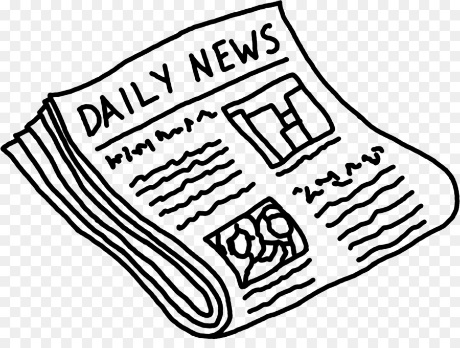 Remember to consider:Who is involved?What were the key highlights?Was there a score?What was the atmosphere like?What were they wearing? Do they have a number?Don’t forget that you can also add pictures if you wanted to.……………………………………………………………………………………………………………………………………………………………………………………………………………………………………………………………………………………………………………………………………………………………………………………………………………………………………………………………………………………………………………………………………………………………………………………………………………………………………………………………………………………………………………………………………………………………………………………………………………………………………………………………………………………………………………………………………………………………………………………………………………………………………………………………………………………………………………………………………………………………………………………………………………………………………………………………………………………………………………………………………………………………………………………………………………………………………………………………………………………………………………………………………………………………………………………………………………………………………………………………………………………………………………………………………………………………………………………………………………………………………………………………………………………………………………………………………………………………………………………………………………………………………………………………………………………………………………………………………………………………………………………………………………………………………………………………………………………………………………………………………………………………………………………………………………………………………………………………………………………………………………………………………………………………………………………………………………………………………………………………………………………………………………………………………………………………………………………………………………………………………………………………………………………………………………………………………………………………………………………………………………………………………………………………………………………………………………………………………………………………………………………………………………………………………………………………………………………………………………………………………………………………………………………………………………………………………………………………………………………………………………………………………………………………………………………………………………………………………………………………………………………………………………………………………………………………………………………………………………………………………………………………………………………………………………………………………………………………………………………………………………………………………………………………………………………………………………………………………………………………………………………………………………………………………………………………………………………………………………………………………………………………………………………………………………………………………………………………………………………………………………………………………………………………………………………………………………………………………………………………………………………………………………………………………………………………………………………………………………………………………………………………………………………………………………………………………………………………………………………………………………………………………………………………………………………………………………………………………………………………………………………………………………………………………………………Thank you for completing this work.  We hope you enjoyed it and we are looking forward to meeting you in September.